Clinical reviewExported from METEOR(AIHW's Metadata Online Registry)© Australian Institute of Health and Welfare 2024This product, excluding the AIHW logo, Commonwealth Coat of Arms and any material owned by a third party or protected by a trademark, has been released under a Creative Commons BY 4.0 (CC BY 4.0) licence. Excluded material owned by third parties may include, for example, design and layout, images obtained under licence from third parties and signatures. We have made all reasonable efforts to identify and label material owned by third parties.You may distribute, remix and build on this website’s material but must attribute the AIHW as the copyright holder, in line with our attribution policy. The full terms and conditions of this licence are available at https://creativecommons.org/licenses/by/4.0/.Enquiries relating to copyright should be addressed to info@aihw.gov.au.Enquiries or comments on the METEOR metadata or download should be directed to the METEOR team at meteor@aihw.gov.au.Clinical reviewIdentifying and definitional attributesIdentifying and definitional attributesMetadata item type:Glossary ItemMETEOR identifier:327214Registration status:Health!, Standard 01/03/2005Tasmanian Health, Standard 01/12/2016Definition:The examination of a patient by a clinician after the patient has been added to the elective care waiting list. This examination may result in the patient being assigned a different urgency rating from the initial classification. The need for clinical review varies with a patient's condition and is therefore at the discretion of the treating clinician.Context:Admitted patient care.Source and reference attributesSource and reference attributesSubmitting organisation:Hospital Access Program Waiting List Working GroupNational Health Data CommitteeRelational attributesRelational attributesRelated metadata references:Is re-engineered from  Clinical review, version 1, DEC, NHDD, NHIMG, Superseded 01/03/2005.pdf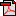  (12.0 KB)No registration statusMetadata items which use this glossary item:Admitted patient care NBEDS 2020-21Health!, Superseded 05/02/2021
Admitted patient care NBEDS 2021-22Health!, Superseded 17/12/2021
Admitted patient care NBEDS 2022–23Health!, Standard 17/12/2021
Admitted patient care NMDS 2013-14Health!, Superseded 11/04/2014
Admitted patient care NMDS 2014-15Health!, Superseded 13/11/2014
Admitted patient care NMDS 2015-16Health!, Superseded 10/11/2015
Admitted patient care NMDS 2016-17Health!, Superseded 05/10/2016
Admitted patient care NMDS 2017-18Health!, Superseded 25/01/2018
Admitted patient care NMDS 2018-19Health!, Superseded 12/12/2018
Admitted patient care NMDS 2019-20Health!, Superseded 18/12/2019
Admitted patient care NMDS 2020–21Health!, Superseded 05/02/2021
Admitted patient care NMDS 2021–22Health!, Superseded 20/10/2021
Admitted patient care NMDS 2022–23Health!, Standard 20/10/2021
Admitted subacute and non-acute hospital care NBEDS 2021–22Health!, Superseded 20/10/2021
Admitted subacute and non-acute hospital care NBEDS 2022–23Health!, Standard 20/10/2021
Elective care waiting list episode—category reassignment dateHealth!, Superseded 12/06/2015
Elective care waiting list episode—category reassignment dateHealth!, Standard 12/06/2015Tasmanian Health, Standard 02/12/2016
Elective care waiting list episode—category reassignment date, DDMMYYYYHealth!, Superseded 19/11/2015
Elective care waiting list episode—category reassignment date, DDMMYYYYHealth!, Superseded 12/06/2015
Elective care waiting list episode—category reassignment date, DDMMYYYYHealth!, Superseded 05/02/2021Tasmanian Health, Standard 02/12/2016
Elective care waiting list episode—category reassignment date, DDMMYYYYHealth!, Standard 05/02/2021
Elective surgery waiting list episode—clinical urgency, code NHealth!, Superseded 12/06/2015 National Health Performance Authority (retired), Retired 01/07/2016
Elective surgery waiting list episode—clinical urgency, code NHealth!, Superseded 05/02/2021
Elective surgery waiting list episode—clinical urgency, code NHealth!, Standard 05/02/2021test, Qualified 20/03/2023
Elective surgery waiting list episode—patient listing status, readiness for care code NHealth!, Superseded 02/05/2013
Elective surgery waiting list episode—patient listing status, readiness for care code NHealth!, Superseded 19/11/2015
Elective surgery waiting list episode—patient listing status, readiness for surgery code NHealth!, Superseded 18/12/2019
Elective surgery waiting list episode—patient listing status, readiness for surgery code NHealth!, Superseded 05/02/2021
Elective surgery waiting list episode—patient listing status, readiness for surgery code NHealth!, Standard 05/02/2021
Elective surgery waiting times (census data) NMDS 2015-16Health!, Superseded 19/11/2015
Elective surgery waiting times (census data) NMDS 2016-17Health!, Superseded 29/06/2016
Elective surgery waiting times (removals data) NMDS 2015-16Health!, Superseded 19/11/2015
Elective surgery waiting times (removals data) NMDS 2016-17Health!, Superseded 29/06/2016
Elective surgery waiting times NMDS 2016-17Health!, Superseded 05/10/2016
Elective surgery waiting times NMDS 2017-18Health!, Superseded 25/01/2018
Elective surgery waiting times NMDS 2018-19Health!, Superseded 12/12/2018
Elective surgery waiting times NMDS 2019–20Health!, Superseded 18/12/2019
Elective surgery waiting times NMDS 2020–21Health!, Superseded 05/02/2021
Elective surgery waiting times NMDS 2021–22Health!, Superseded 17/12/2021
Elective surgery waiting times NMDS 2022–23Health!, Standard 17/12/2021